Ubuntu系统安装教程放入光盘，开机按F11选择从DVD启动1、选择你所想要的语言，如图。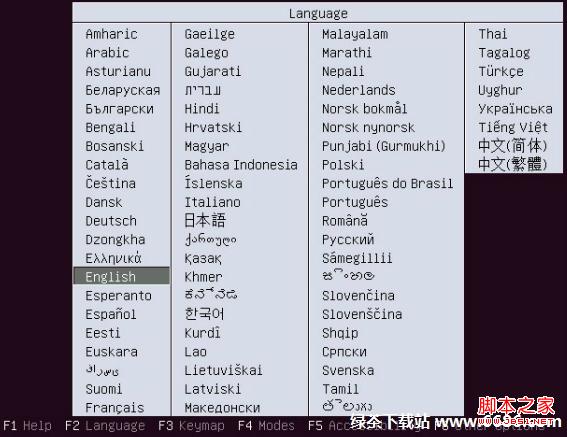 　　2、选择安装Ubuntu(I)。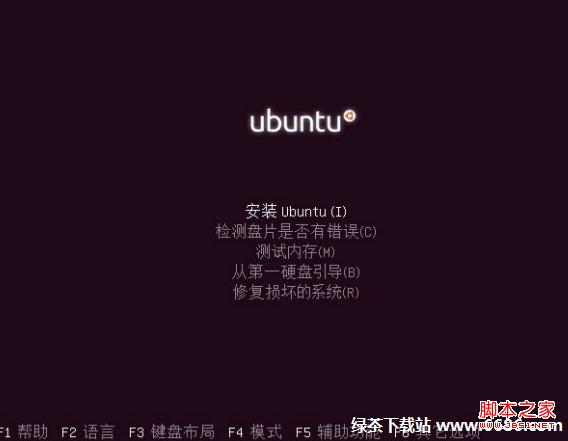 　　3、进入Ubuntu安装等待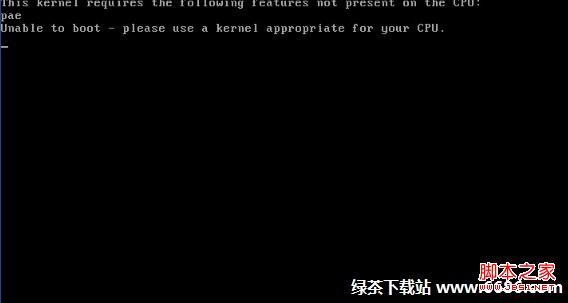 　　5、同意选择的语言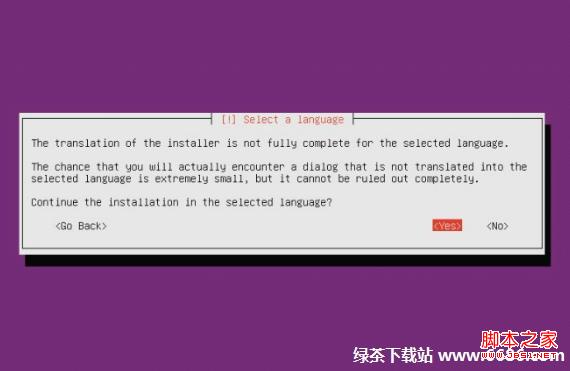 　　6、配置键盘信息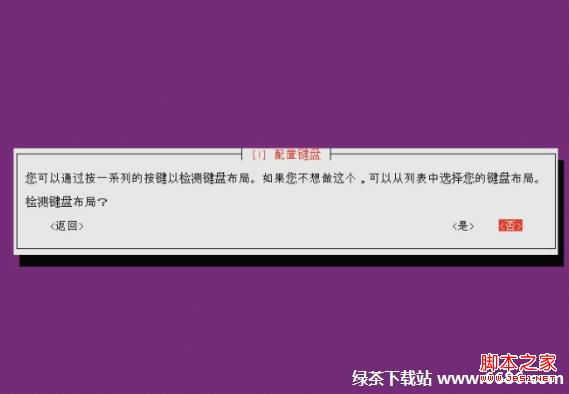 　　7、键盘布局选择汉语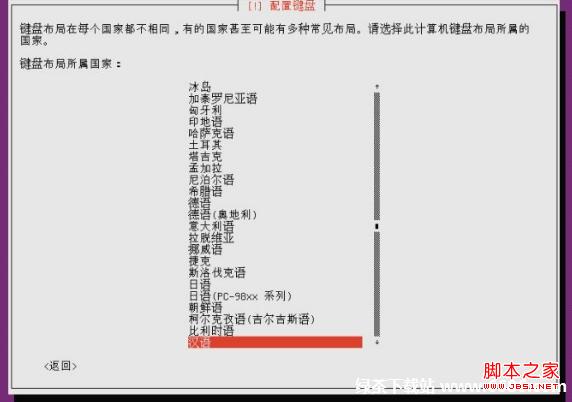 　　8、配置键盘选择汉语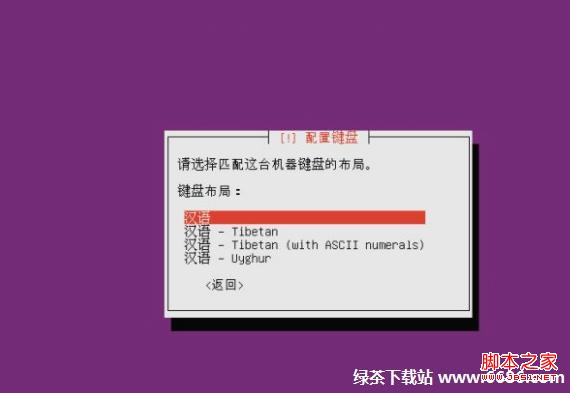 　　9、加载额外组件中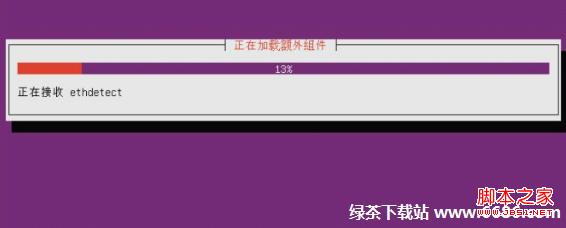 　　10、配置网络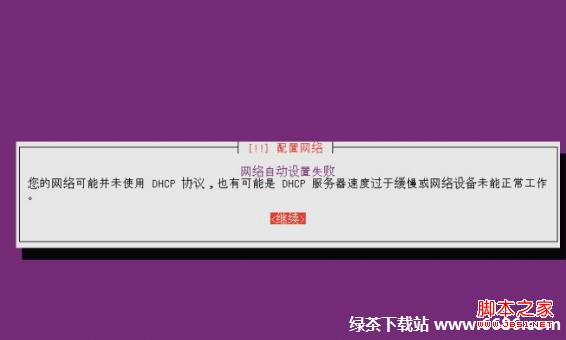 　　11、现在不进行网络设置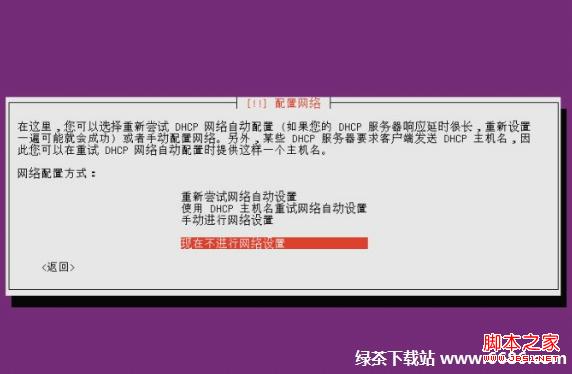 　　12、添加主机名字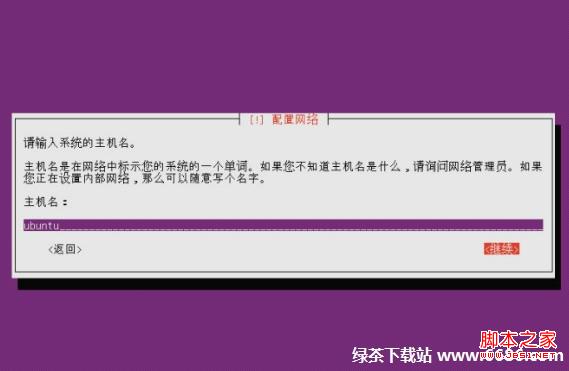 　　13、设置用户名，一般我们设置为dell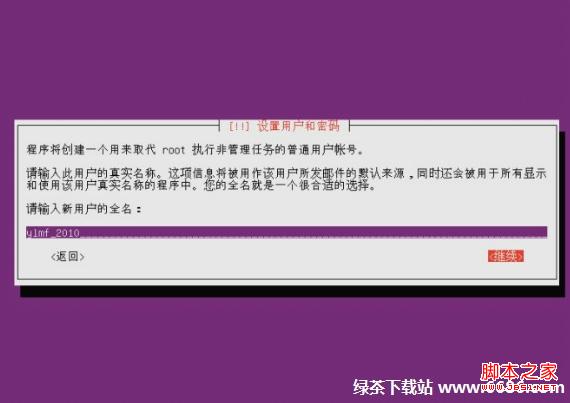 　　14、选择用户名，默认dell继续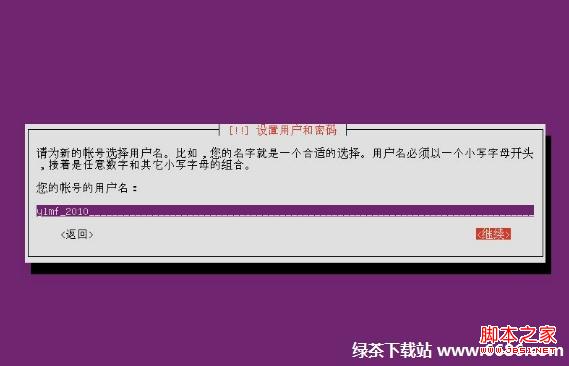 　　15、为用户设置新密码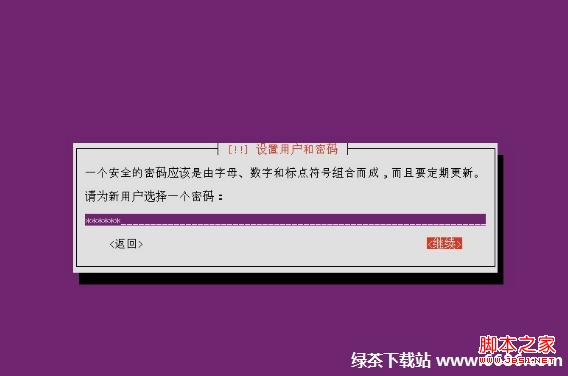 　　16、再一次输入用户新密码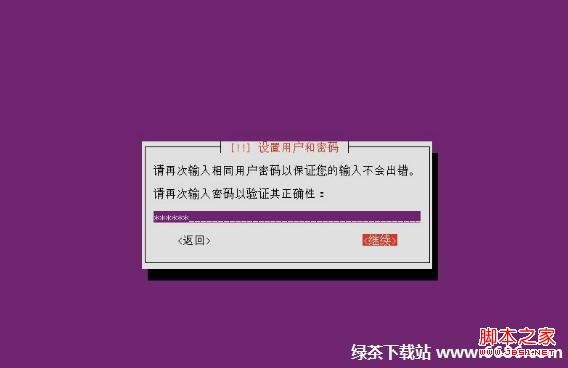 　　17、密码少于八个字符弹出提示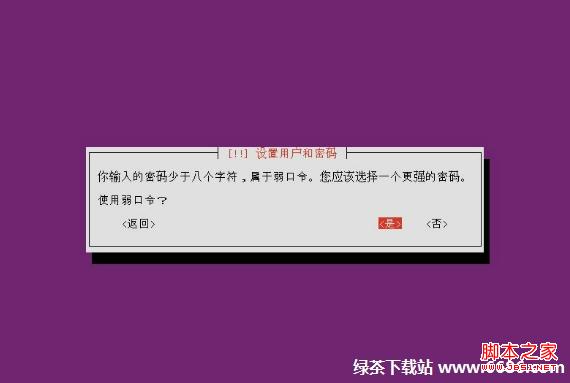 　　18、配置对主目录加密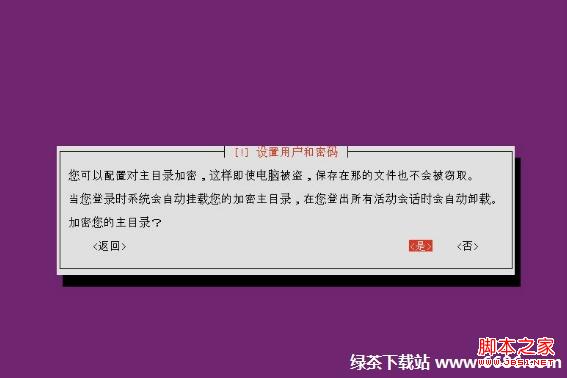 　　19、如果分区没有要求，一般默认选择向导-使用整个磁盘，如果分区有要求就选择手动磁盘分区，这里我们选择手动磁盘分区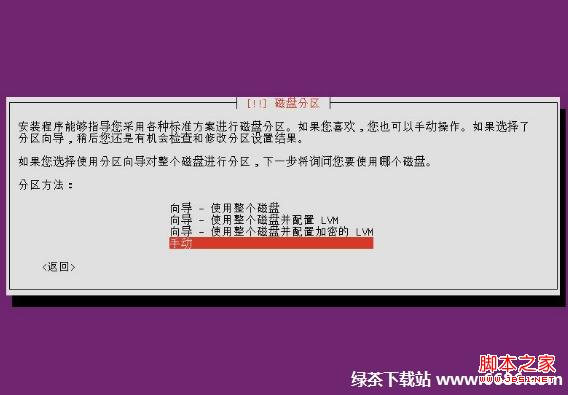 　　20、配置分区挂载点综合信息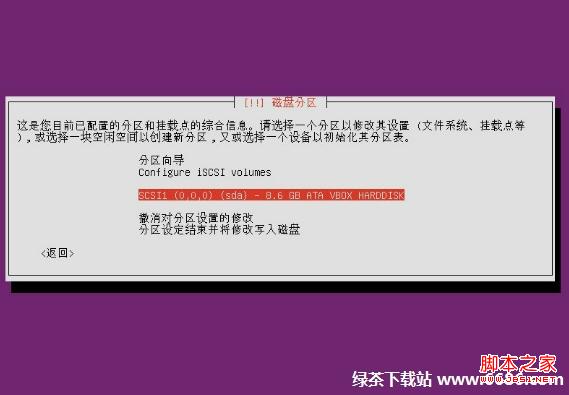 　　21、删除所以的分区创建新的空分区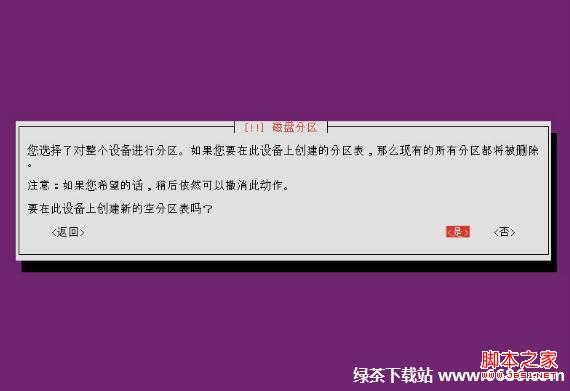 　　22、选择空闲分区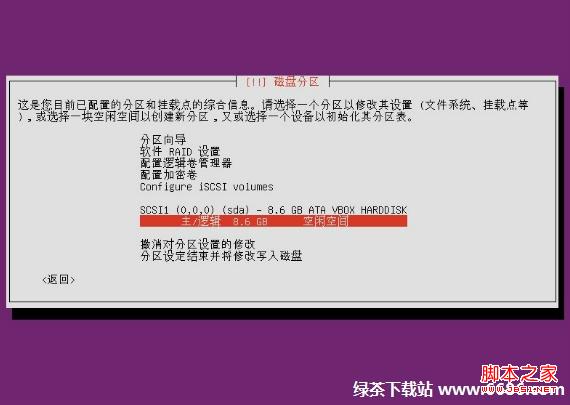 　　23、创建新的分区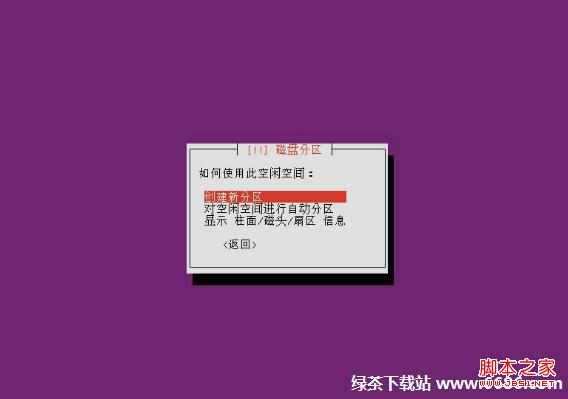 　　24、设置新分区的大小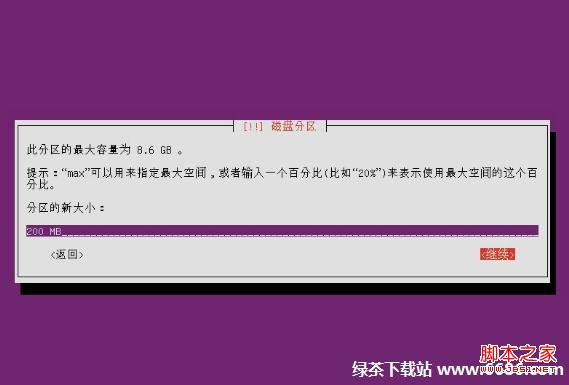 　　25、选择新分区的类型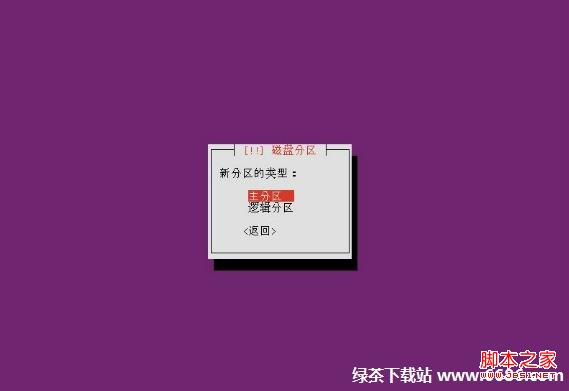 　　26、准备开始新分区的生成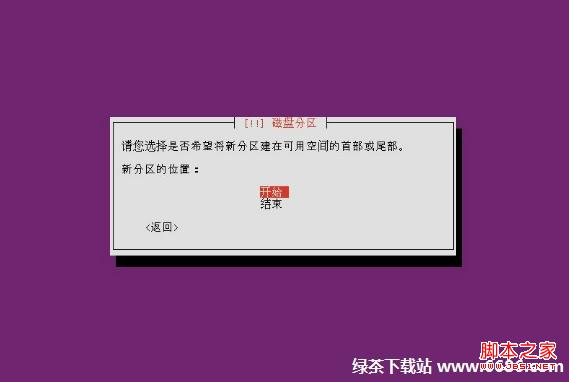 27、分区的设置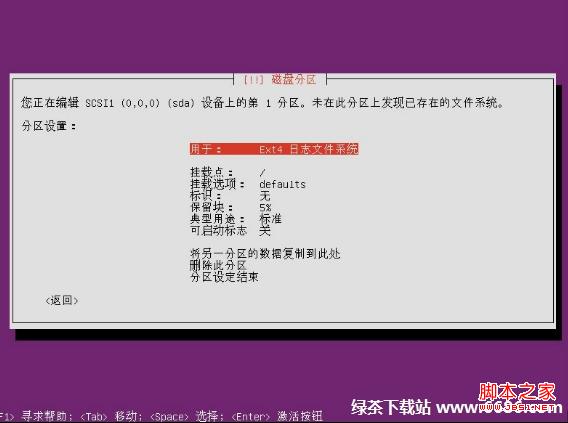 　　28、使用分区选择日志文件系统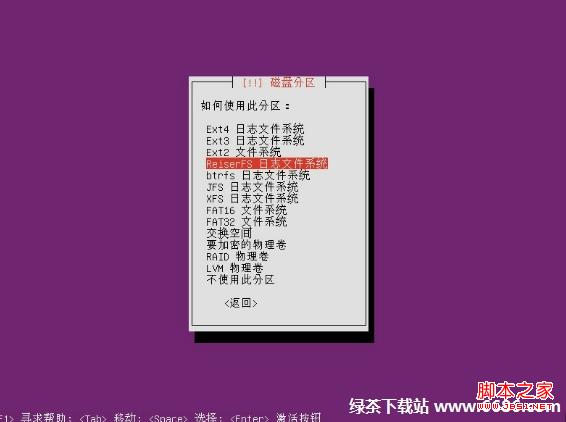 　　29、设置挂载点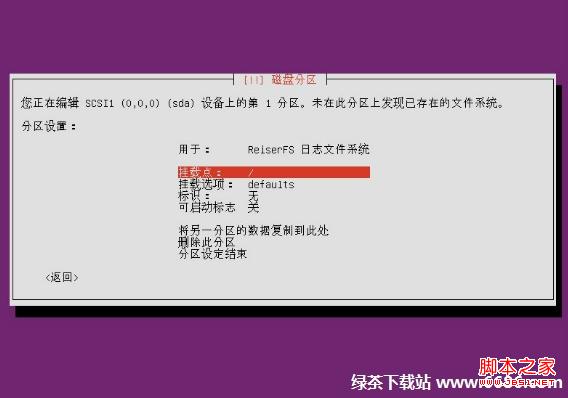 　　30、挂载点设置为 /boot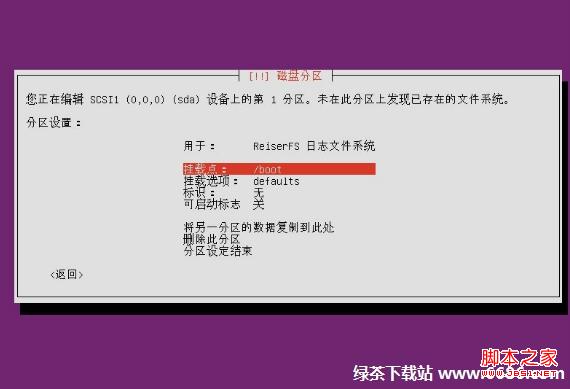 　　31、分区设置完成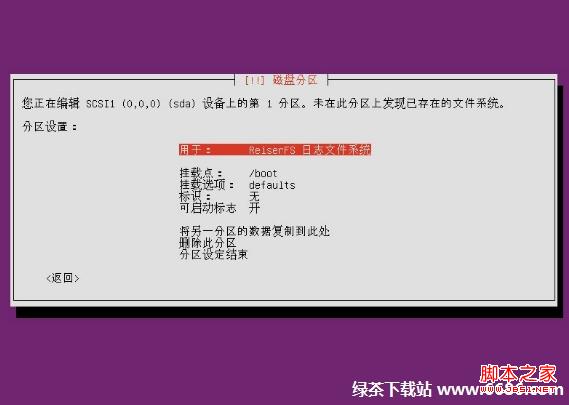 　　32、分区设定结束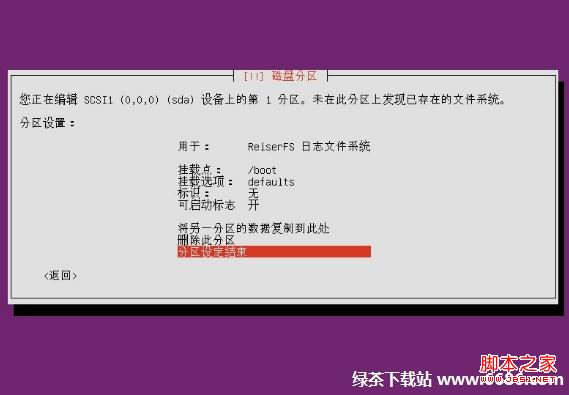 　　33、选择空间创建分区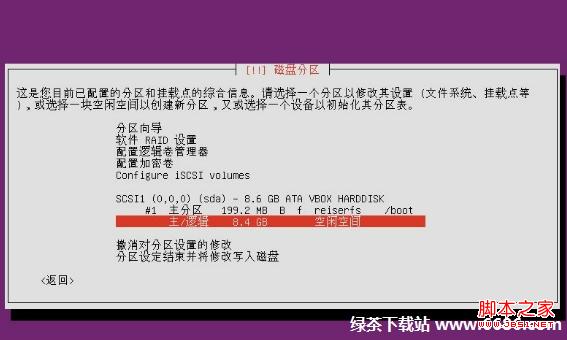 　　34、选择创建新分区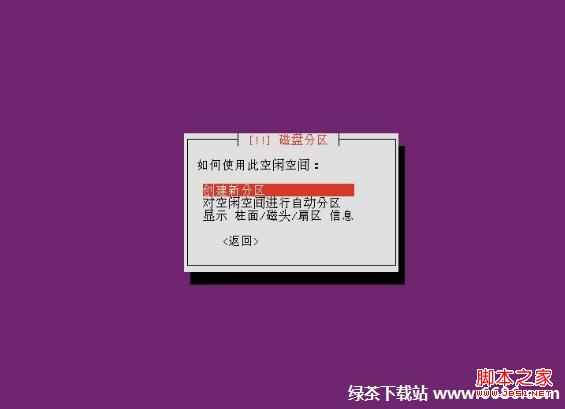 　　35、设置分区的新大小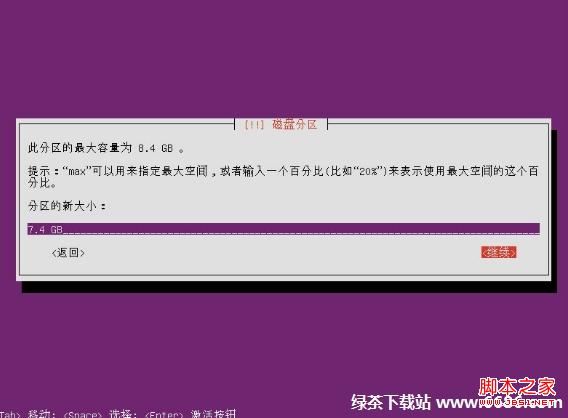 　　36、选择新分区类型：逻辑分区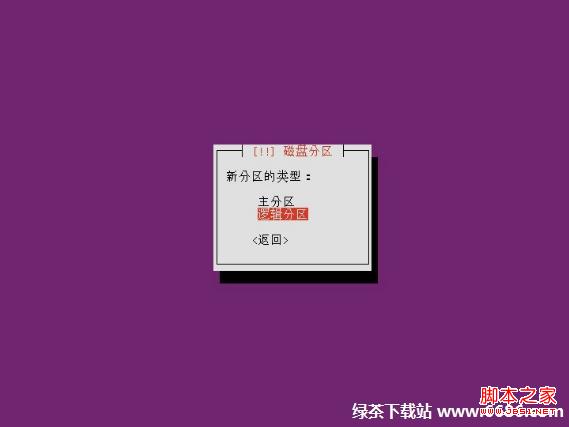 　　37、新分区的位置，开始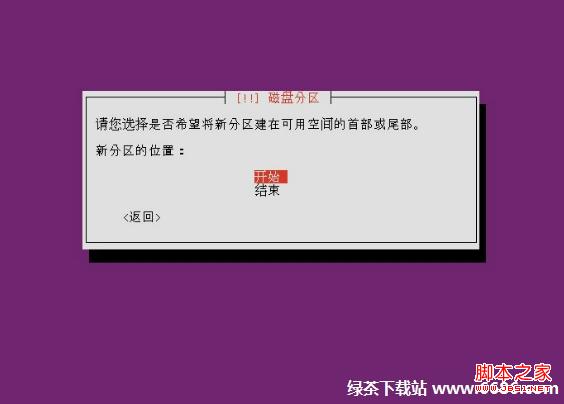 　　38、 逻辑分区的设定结束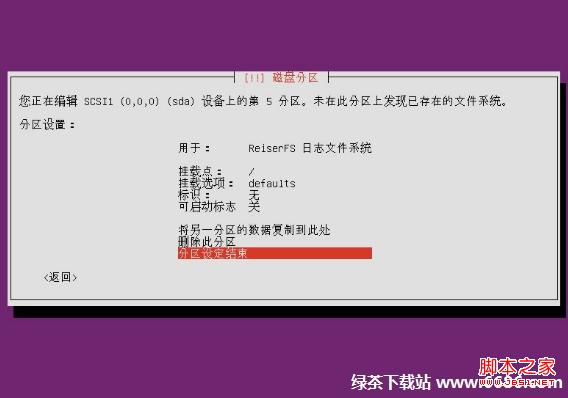 　　39、 再选择空闲空间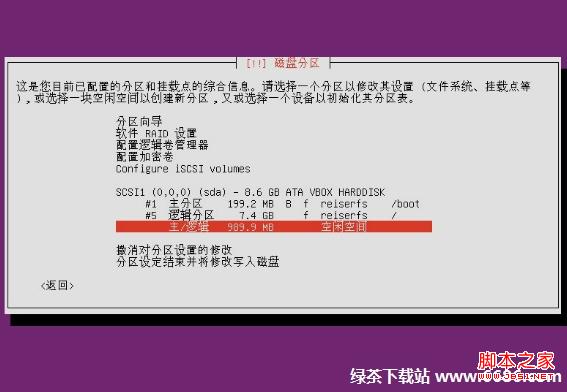 　　40、创建新分区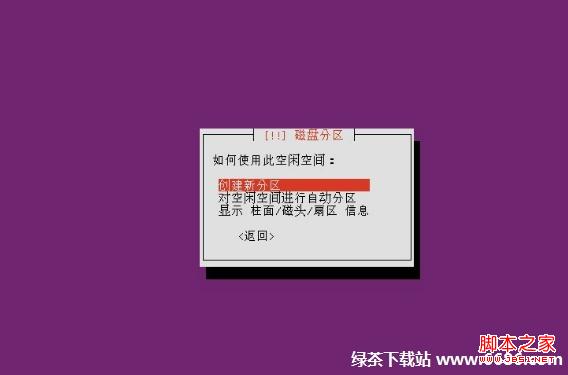 　　41、设定新分区的大小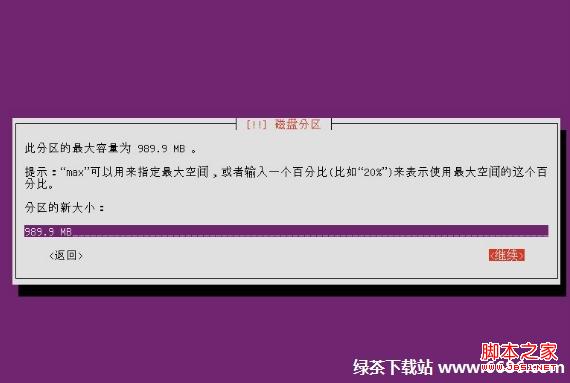 　　42、选择逻辑分区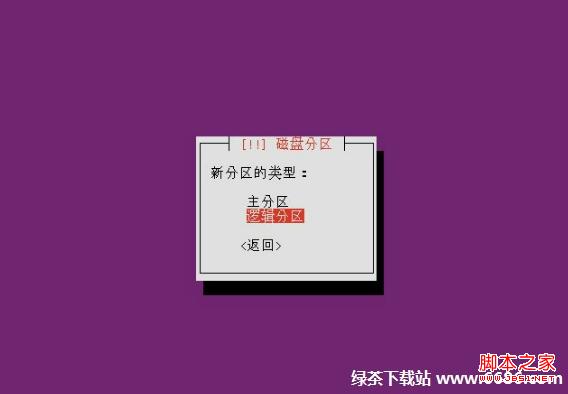 　　43、 选择用于交换空间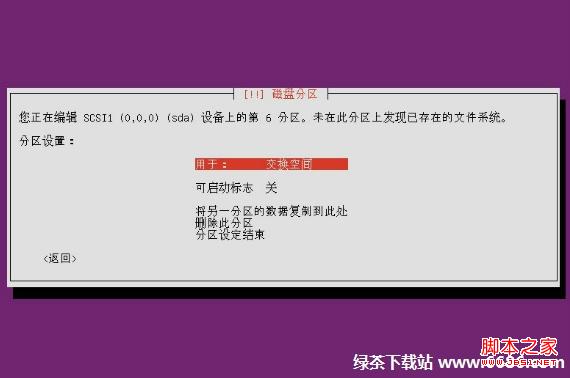 　　44、分区列表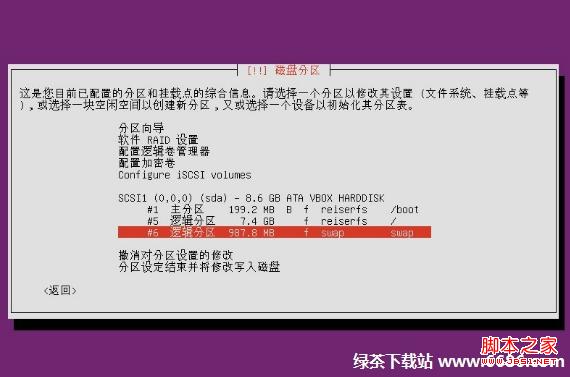 　　45、确认无误，将改动写入磁盘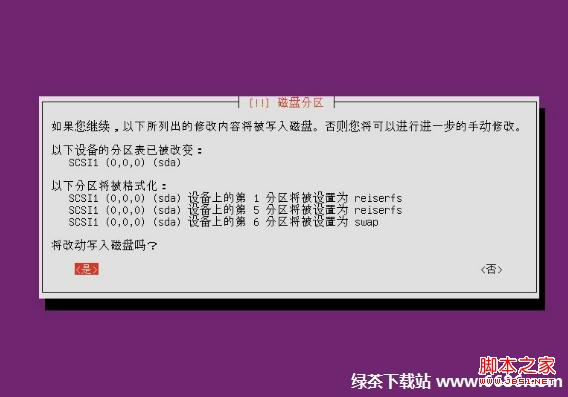 　　46、正在准备配置brasero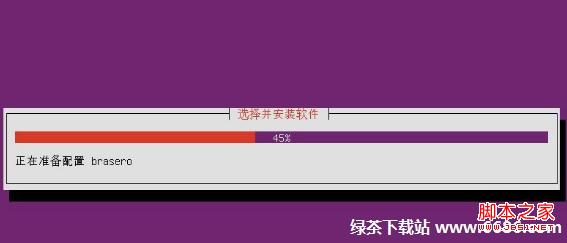 　　47、将GRUB启动引导器安装到主引导记录，选择是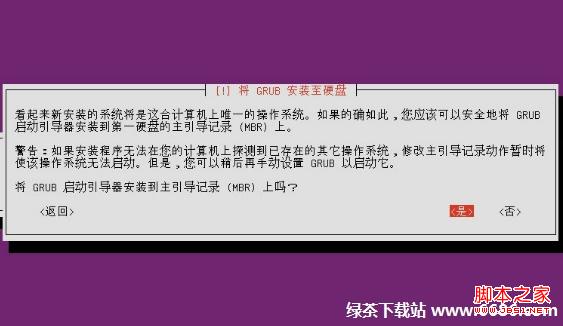 　　48、安装GRUB启动引导器中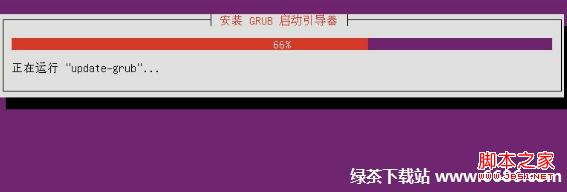 　　49、正在结束安装进程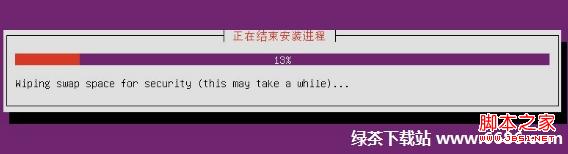 　　50、系统时钟不设置为UTC，选择否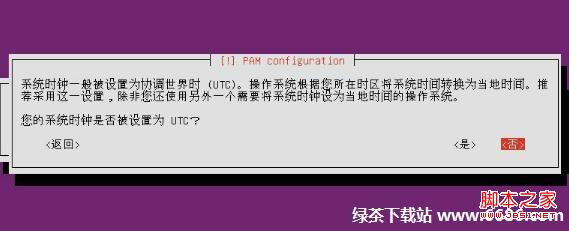 　　51、好了，安装完成了~点继续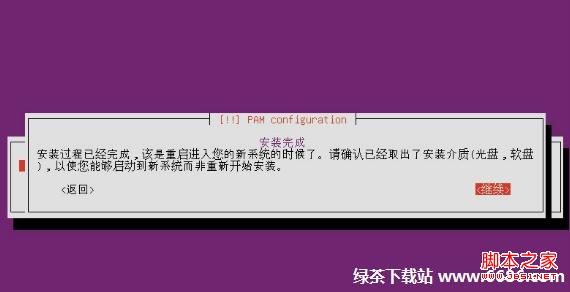 　　辛苦了这么久，终于安装完成了，让我们来看看安装的成果吧~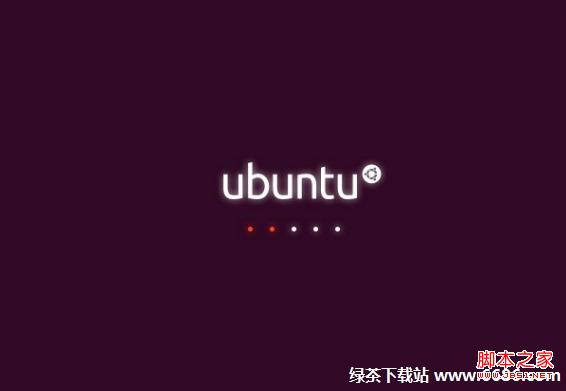 　　乌班图系统Ubuntu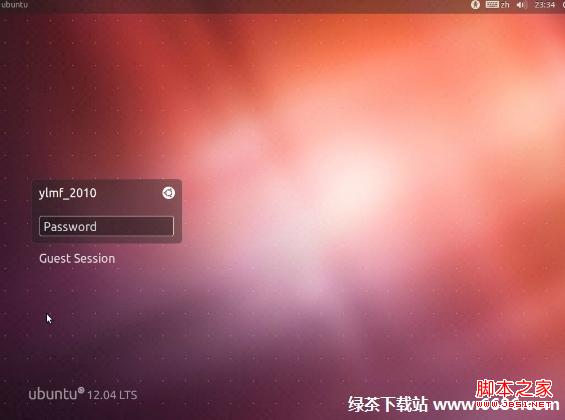 　　乌班图系统Ubuntu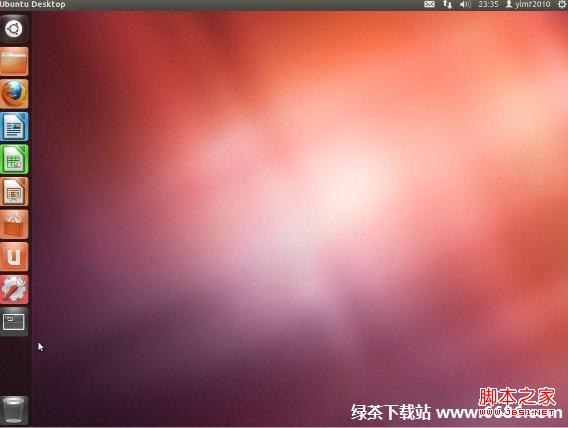 　　乌班图系统Ubuntu